Государственное природоохранное учреждение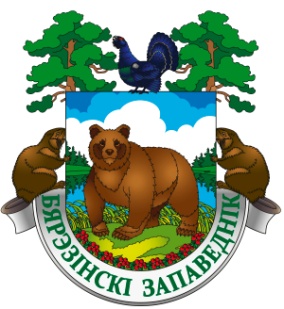 «Березинский биосферный заповедник»Витебская обл., Лепельский р-н, д. Домжерицы, ул. Центральная, д. 3 тел. +375 (2132) 37744, 37742 (факс) e-mail: tourism@berezinsky.by  сайт: www.berezinsky.by ______________________________________________________________________________________________________________________________________Праздничный тур «А мы любим мёд!»Любители мёда со всей Беларуси, объединяйтесь!Бронирование и информация по тел.: +375 (2132) 37730, +375 (44) 5545552	e-mail: bbzserguch@mail.ruХорошего отдыха День 1. 14 августа. СубботаДень 1. 14 августа. Субботас 12:00    Приезд в Березинский заповедник (д. Домжерицы)   Заселение в гостиничный комплекс «Сергуч»    (При себе иметь паспорт)13:00   Обед в ресторане «Сергуч»    (по желанию за дополнительную плату)17:00 Бонус: Эксклюзивная экскурсия «Его Величество Медведь!»    (Прогулка тропами самого главного лесного сладкоежки)20:00    Тематический ужин в ресторане «Сергуч» (Традиционные угощения к Медовому спасу)День 2. 15 августа. ВоскресеньеДень 2. 15 августа. Воскресенье09:00    Завтрак в ресторане «Сергуч»11:00   Празднование Медового спаса   (Сладкие конкурсы, мастер-классы, экскурсии в Музее мёда и пчеловодства)до 18:00   Отъезд. Выселение из гостиничного комплекса «Сергуч»NB! Порядок и время предоставления услуг может варьироватьсяNB! Порядок и время предоставления услуг может варьироватьсяСтоимость тура:Проживание в гостиничном комплексе «Сергуч»- Однокомнатный двухместный номер «Стандарт» - 70 BYN/ номер- Двухкомнатный двухместный номер «ДеЛюкс» - 90 BYN/ номер- Двухкомнатный двухместный номер «Романтический» - 95 BYN/ номер - Трёхкомнатный четырехместный номер «Семейный» - 150 BYN/ номер Так же включено - Питание (завтрак, ужин) – 23 BYN/чел                             - Входной билет на празднование Медового спаса – 3 BYN/чел    ИТОГО: от 61 BYN / чел